Хвіртка “ЛАЙТ” 1.48м Х 1м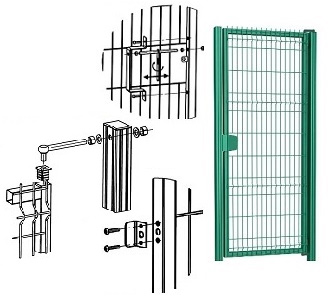 Секційна панель «ЕКО» l-2500мм h-930мм d-4/3мм           75 м.кв.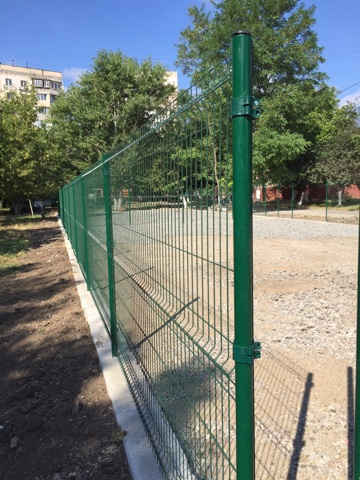 Стовп d45 L-2500 в бетон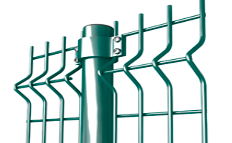 Кріплення для секцій «Еко»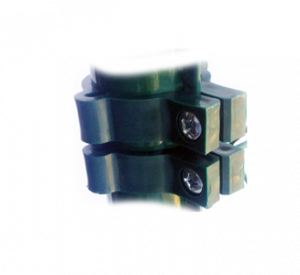 